Чистоговорки для развития речидетей дошкольного возраста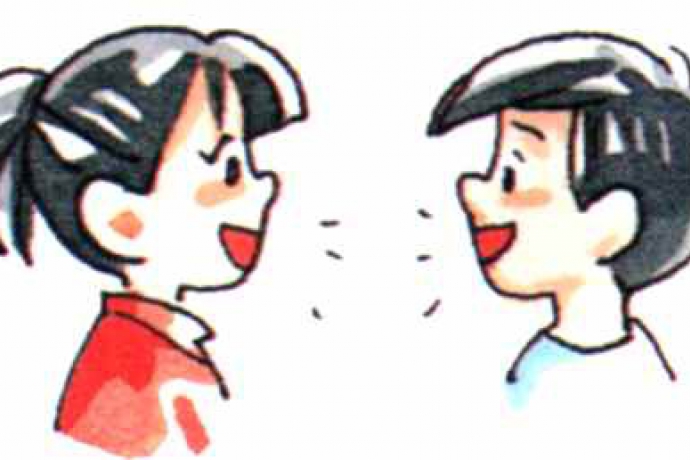                                          (рекомендации для родителей)Чистоговорки – это стихотворные упражнения, направленные на развитие органов артикуляционного аппарата и помогающие отработке произношения какого – то звука при регулярном их повторении.Произносить их целесообразно сначала медленно, чётко артикулируя каждый звук, словно говоришь глухому человеку, который умеет читать по губам. А затем темп следует увеличивать, но не снижая качества произношения. Можно проговаривать чистоговорки сначала шёпотом, стараясь при этом активно работать губами и языком, а затем – громко, с такой же активностью органов артикуляции. 	Далее приводится примерный набор чистоговорок, которые можно использовать дома по развитию речи для развития правильного звукопроизношения.Та-та-та – у нас дома чистота Си-си-си – в водоёме караси Ри-ри-ри – на ветке снегири Ул-ул-ул – у нас сломался стул За-за-за – уходи домой коза Ра-ра-ра – Кате спать пора Ба-бо-бы – на дворе стоят столбы Ша-ша-ша – мама моет малыша Ся-ся-ся – вот поймать бы карася Ать-ать-ать – мы идём гулять Ом-ом-ом-ом-мы построим новый    дом.
Уп-уп-уп-уп — я готовлю папе суп.
Бы-бы-бы-бы в лесу растут грибы Можно и самому придумать шутливые фразы, типа:
"да-да-да - в огороде лебеда","ду-ду-ду - растут яблоки в саду", "ша-ша-ша - принесли домой ерша""ту-ту-ту - мы поедем в Воркуту""жа-жа-жа - есть иголки у ежа""чи-чи-чи - прилетели к нам грачи" "жу-жу-жу - я на солнышке лежу" ... и так далее.Чистоговорки, имеющие вид обычного детского стихотворения, в котором часто повторяется отрабатываемый звук, несущие в себе обязательную смысловую нагрузку.Зачем у маленькой хозяйки- 
Зелёный зонтик взяли зайки? 
Затем, чтоб спрятаться от волка 
Под этим зонтиком из шёлка Индюк из города идёт,
Игрушку новую везёт.
Игрушка не простая –
Индюшка расписная В небе громко гром гремит – 
Громко нам гроза грозит. 
Не гремите, не грозите, 
Дождём грядки напоите 